муниципальное казенное учреждение«АДМИНИСТРАЦИЯсельского поселения Герасимовкамуниципального района АлексеевскийСамарской области»Россия, 446645, Самарская область, Алексеевский район, село Герасимовка, ул. Школьная 12, e-mail: asp.gerasimovka@yandex.ru т. 8 (846-71) 5-41-44ПОСТАНОВЛЕНИЕОт 27.03.2014г. № 14«Об утверждении Положения о добровольной пожарной охране на территории сельского поселения Герасимовка» в новой редакцииВ соответствии с Федеральным законом от 06.10.2003 г. № 131-ФЗ «Об общих принципах организации местного самоуправления в Российской Федерации», Федеральным законом от 22.074.2008 г. №123-ФЗ «Технический регламент о требованиях пожарной безопасности», Федеральным законом от 21.12.1994 г. №69-ФЗ «О пожарной безопасности», Федеральным законом от 06.05.2011 г. №100-ФЗ «О добровольной пожарной охране», в целях организации участия граждан и (или) юридических лиц - общественных объединений для участия и профилактики и (или) тушении пожаров на территории сельского поселения Герасимовка, руководствуясь Уставом сельского поселения Герасимовка,ПОСТАНОВЛЯЮ: Утвердить Положение о добровольной пожарной охране на территории сельского поселения Герасимовка в новой редакции согласно приложению к настоящему постановлению.Опубликовать настоящее постановление в газете «Герасимовский Вестник».Положение о добровольной пожарной охране на территории сельского поселения Герасимовка, утвержденное Постановлением Главы сельского поселения Герасимовка от 21.12.2012 г. № 68 считать утратившим силу с 27.03.2014 года.И.о.Главы Администрация  сельского поселения Герасимовка                                                А.В. ДолгихПриложениек постановлению Администрациисельского поселения Герасимовкаот 27.03.2014 г. № 14ПОЛОЖЕНИЕ
О ДОБРОВОЛЬНОЙ ПОЖАРНОЙ ОХРАНЕ НА ТЕРРИТОРИИ СЕЛЬСКОГО ПОСЕЛЕНИЯ ГЕРАСИМОВКАОбщие положения. Положение о добровольной пожарной охране на территории сельского поселения Герасимовка разработано в соответствии с Конституцией Российской Федерации, Федеральным законом от 06.10.2003 г. №131-ФЗ «Об общих принципах организации местного самоуправления в Российской Федерации», Федеральным законом от 21.12.1994 г. № 69-ФЗ 
«О пожарной безопасности», Федеральным законом от 06.05.2011 г. 
№ 100-ФЗ «О добровольной пожарной охране». Настоящим Положением регулируются общественные отношения, возникающие в связи с реализацией физическими лицами и юридическими лицами - общественными объединениями права на объединение для участия в профилактике и (или) тушении пожаров и проведении аварийно-спасательных работ, а также в связи с созданием, деятельностью, реорганизацией и (или) ликвидацией общественных объединений пожарной охраны на территории сельского поселения Герасимовка. Настоящее Положение устанавливает правовые основы создания и деятельности добровольной пожарной охраны, права и гарантии деятельности общественных объединений пожарной охраны и добровольных пожарных, регулирует отношения добровольной пожарной охраны с органами государственной власти, органами местного самоуправления, организациями и гражданами Российской Федерации, иностранными гражданами и лицами без гражданства. Для целей настоящего Федерального закона используются следующие основные понятия:добровольная пожарная охрана - социально ориентированные общественные объединения пожарной охраны, созданные по инициативе физических лиц и (или) юридических лиц - общественных объединений для участия в профилактике и (или) тушении пожаров и проведении аварийно-спасательных работ;добровольный пожарный - физическое лицо, являющееся членом или участником общественного объединения пожарной охраны и принимающее на безвозмездной основе участие в профилактике и (или) тушении пожаров и проведении аварийно-спасательных работ;добровольная пожарная дружина - территориальное или объектовое подразделение добровольной пожарной охраны, принимающее непосредственное участие в тушении пожаров и не имеющее на вооружении мобильных средств пожаротушения;добровольная пожарная команда - территориальное или объектовое подразделение добровольной пожарной охраны, принимающее непосредственное участие в тушении пожаров и имеющее на вооружении мобильные средства пожаротушения;Команды подразделяются на разряды:первый - с круглосуточным дежурством добровольных пожарных в составе дежурного караула (боевого расчета) в специальном здании (помещении);второй - с круглосуточным дежурством только водителей пожарных машин и нахождением остальных добровольных пожарных из состава дежурного караула (боевого расчета) по месту работы (учебы) или месту жительства;третий - с нахождением всех добровольных пожарных из состава дежурного караула (боевого расчета) по месту работы (учебы) или месту жительства.работник добровольной пожарной охраны - физическое лицо, вступившее в трудовые отношения с юридическим лицом - общественным объединением пожарной охраны;статус добровольного пожарного - совокупность прав и свобод, гарантированных государством, и обязанностей и ответственности добровольных пожарных, установленных Федеральными законами и иными нормативными правовыми актами Российской Федерации, нормативными правовыми актами субъектов Российской Федерации, настоящим Положением, уставом добровольной пожарной команды или добровольной пожарной дружины либо положением о добровольной пожарной команде или добровольной пожарной дружине. Подразделения добровольной пожарной охраны на территории сельского поселения Герасимовка при решении возложенных на них задач взаимодействуют с органами местного самоуправления, Главным управлением МЧС России по Самарской области и заинтересованными организациями.Основные принципы создания и деятельности добровольной пожарной охраныСоздание и деятельность добровольной пожарной охраны осуществляются в соответствии с принципами:1) равенства перед законом общественных объединений пожарной охраны независимо от их организационно-правовых форм;2) добровольности, равноправия и законности деятельности добровольной пожарной охраны;3) свободы в определении внутренней структуры добровольной пожарной охраны, целей, форм и методов деятельности добровольной пожарной охраны;4) гласности и общедоступности информации о деятельности добровольной пожарной охраны;5) готовности подразделений добровольной пожарной охраны и добровольных пожарных к участию в профилактике и (или) тушении пожаров, проведении аварийно-спасательных работ и оказанию первой помощи пострадавшим;6) приоритетности спасения людей и оказания первой помощи пострадавшим при тушении пожаров и проведении аварийно-спасательных работ;7) обоснованного риска и обеспечения безопасности добровольных пожарных при тушении пожаров и проведении аварийно-спасательных работ.Общественные объединения пожарной охраны Под общественным объединением пожарной охраны понимается созданное в соответствии с законодательством Российской Федерации социально ориентированное общественное объединение физических лиц и (или) юридических лиц - общественных объединений, основной уставной целью которого является участие в осуществлении деятельности в области пожарной безопасности и проведении аварийно-спасательных работ. Право физических лиц на создание общественных объединений пожарной охраны реализуется как непосредственно путем их объединения, так и через юридические лица - общественные объединения. Общественные объединения пожарной охраны создаются в одной из следующих организационно-правовых форм:1) общественная организация;2) общественное учреждение. Учредителями общественного объединения пожарной охраны могут выступать физические лица и (или) юридические лица - общественные объединения. Членами общественного объединения пожарной охраны могут быть физические лица и юридические лица - общественные объединения, чья заинтересованность в совместном достижении целей и решении задач добровольной пожарной охраны в соответствии с нормами устава общественного объединения пожарной охраны оформляется соответствующими индивидуальными заявлениями или документами, позволяющими учитывать количество членов объединения. Членам общественного объединения пожарной охраны могут выдаваться удостоверения (членские билеты) установленного образца. Участниками общественного объединения пожарной охраны могут быть физические лица и юридические лица - общественные объединения, выразившие поддержку целям данного объединения и (или) его конкретным акциям и принимающие участие в его деятельности с обязательным оформлением условий своего участия. Учредители, члены и участники общественного объединения пожарной охраны имеют права и несут обязанности, определенные настоящим Федеральным законом и уставом общественного объединения пожарной охраны или положением об общественном объединении пожарной охраны. Условия участия добровольного пожарного или юридического лица - общественного объединения в деятельности подразделения добровольной пожарной охраны устанавливаются гражданско-правовым договором на выполнение работ по участию в профилактике и (или) тушении пожаров и проведении аварийно-спасательных работ. Добровольные пожарные обязаны быть членами или участниками общественных объединений пожарной охраны.Общественные организации пожарной охраны и территориальные подразделения добровольной пожарной охраны подлежат обязательной государственной регистрации в порядке, установленном законодательством Российской Федерации.Порядок создания, реорганизации и (или) ликвидации общественных объединений пожарной охраны и порядок осуществления ими своей деятельности определяются законодательством Российской Федерации.Общественная организация пожарной охраны Общественной организацией пожарной охраны является основанное на членстве общественное объединение пожарной охраны, созданное физическими лицами и (или) юридическими лицами - общественными объединениями для осуществления совместной деятельности, защиты общих интересов и достижения уставных целей. Общественные организации пожарной охраны для достижения уставных целей организуют и обеспечивают создание подразделений добровольной пожарной охраны, подготовку добровольных пожарных и материальное стимулирование участия добровольных пожарных в обеспечении пожарной безопасности. Общественные организации пожарной охраны представляют и защищают законные права и интересы добровольных пожарных и иных членов общественных организаций пожарной охраны в отношениях с органами государственной власти, органами местного самоуправления и организациями. Руководящие органы общественных организаций пожарной охраны формируются и осуществляют свою деятельность в соответствии с законодательством Российской Федерации и уставом соответствующей общественной организации пожарной охраны.Общественное учреждение пожарной охраны Общественным учреждением пожарной охраны является не имеющее членства общественное объединение пожарной охраны, созданное в целях участия в профилактике и (или) тушении пожаров и проведении аварийно-спасательных работ на территории сельского поселений Герасимовка. В форме общественных учреждений пожарной охраны создаются добровольные пожарные команды и добровольные пожарные дружины, ставящие своей целью участие в профилактике и (или) тушении пожаров и проведении аварийно-спасательных работ на территории сельского поселения Герасимовка, или в организациях (объектовые добровольные пожарные команды или объектовые добровольные пожарные дружины). Участниками территориальной добровольной пожарной команды или территориальной добровольной пожарной дружины могут быть добровольные пожарные, проживающие на территории сельского поселения Герасимовка в районе обслуживания данной добровольной пожарной команды или добровольной пожарной дружины. На должности руководителя территориальной добровольной пожарной команды, бухгалтера и водителей мобильных средств пожаротушения (машинистов, мотористов и иных работников, в обязанности которых входит управление мобильными средствами пожаротушения) назначаются работники на условиях трудового договора в порядке, установленном трудовым законодательством. Управление деятельностью и имуществом территориальной добровольной пожарной команды или территориальной добровольной пожарной дружины осуществляется ее руководителем, который назначается на должность и освобождается от должности решением ее учредителя (учредителей). Объектовые добровольные пожарные команды и объектовые добровольные пожарные дружины могут создаваться по месту работы или учебы физических лиц. Учредителями объектовой добровольной пожарной команды или объектовой добровольной пожарной дружины могут выступать физические лица из числа работников организации с согласия собственника имущества организации. Участниками объектовой добровольной пожарной команды или объектовой добровольной пожарной дружины могут быть добровольные пожарные из числа работников организации. Управление объектовой добровольной пожарной командой или объектовой добровольной пожарной дружиной и ее имуществом осуществляется руководителем объектовой добровольной пожарной команды или объектовой добровольной пожарной дружины, который назначается на должность и освобождается от должности решением ее учредителя (учредителей).Руководитель объектовой добровольной пожарной команды или объектовой добровольной пожарной дружины имеет право совещательного голоса при учредителе (учредителях).Деятельность добровольной пожарной команды и добровольной пожарной дружины, их структура, права и обязанности их работников и добровольных пожарных определяются Федеральным законом, уставом добровольной пожарной команды или добровольной пожарной дружины (в случае их регистрации в качестве юридического лица) или положением об объектовой добровольной пожарной команде или объектовой добровольной пожарной дружине (в случае, если регистрация их в качестве юридического лица не осуществлялась).Задачи добровольной пожарной охраныОсновными задачами добровольной пожарной охраны в области пожарной безопасности являются:1) осуществление профилактики пожаров;2) спасение людей и имущества при пожарах, проведении аварийно-спасательных работ и оказание первой помощи пострадавшим;3) участие в тушении пожаров и проведении аварийно-спасательных работ.Личный состав добровольной пожарной охраны Личный состав добровольной пожарной охраны включает в себя работников добровольной пожарной охраны, состоящих на должностях, предусмотренных штатным расписанием, и добровольных пожарных. Добровольными пожарными могут быть физические лица, достигшие возраста восемнадцати лет и способные по состоянию здоровья исполнять обязанности, связанные с участием в профилактике и (или) тушении пожаров и проведении аварийно-спасательных работ. Состояние здоровья добровольных пожарных определяется в соответствии с порядком, установленным федеральным органом исполнительной власти, уполномоченным на решение задач в области пожарной безопасности. Для личного состава добровольной пожарной охраны учредителем (учредителями) соответствующих общественных объединений пожарной охраны могут быть установлены знаки отличия и форма одежды. Основанием для исключения гражданина из числа добровольных пожарных является:личное заявление;несоответствие квалификационным требованиям, установленным для добровольных пожарных;состояние здоровья, не позволяющее работать в пожарной охране;систематическое невыполнение установленных требований, а также самоустранение от участия в деятельности подразделения пожарной охраны;совершение действий, не совместимых с пребыванием в добровольной пожарной охране.Финансовое и материально-техническое обеспечение деятельности добровольной пожарной охраныФинансовое и материально-техническое обеспечение деятельности добровольной пожарной охраны осуществляется за счет собственных средств, взносов и пожертвований, средств учредителя (учредителей), средств поддержки, оказываемой органами государственной власти и органами местного самоуправления общественным объединениям пожарной охраны, и иных средств, не запрещенных законодательством Российской Федерации.Имущество добровольной пожарной охраны Имущество, используемое добровольной пожарной охраной, формируется посредством передачи имущества учредителя (учредителей) во владение, в аренду и (или) в безвозмездное пользование на долгосрочной основе добровольной пожарной команде или добровольной пожарной дружине, взносов и пожертвований, поступлений от мероприятий, проводимых в соответствии с уставом добровольной пожарной команды или добровольной пожарной дружины, за счет средств поддержки, оказываемой органами государственной власти и органами местного самоуправления общественным объединениям пожарной охраны в соответствии с законодательством Российской Федерации, законодательством субъектов Российской Федерации, муниципальными правовыми актами, и иных не запрещенных законодательством Российской Федерации поступлений (в том числе средств страховых организаций, осуществляющих страхование имущества и (или) гражданской ответственности на случай пожара). Органы местного самоуправления сельского поселения Герасимовка вправе в порядке оказания поддержки передавать во владение и (или) в пользование на долгосрочной основе общественным объединениям пожарной охраны здания, сооружения, служебные помещения, оборудованные средствами связи, автотранспортные средства, оргтехнику и иное имущество, необходимое для достижения уставных целей общественных объединений пожарной охраны. Имущество, полученное общественными объединениями пожарной охраны за счет средств поддержки, оказанной органами местного самоуправления, подлежит отдельному учету. Муниципальные имущественные преференции предоставляются общественным объединениям пожарной охраны в порядке, определенном законодательством Российской Федерации, на основании правовых актов сельского поселения Герасимовка с предварительного согласия в письменной форме антимонопольного органа. Письменное обращение об оказании имущественной поддержки в виде предоставления во владение и (или) пользование на долгосрочной основе зданий, сооружений, служебных помещений, автотранспортных средств, оргтехники и иного имущества направляется в Администрацию сельского поселения Герасимовка. К обращению прилагаются следующие документы:нотариально заверенные копии учредительных документов;нотариально заверенная копия свидетельства о государственной регистрации юридического лица;копия свидетельства о постановке на налоговый учет;копия информационного письма о кодах из органов госстатистики;копия выписки из Единого государственного реестра юридических лиц с указанием сведений о видах деятельности, полученной не ранее чем за шесть месяцев до даты обращения;документ, подтверждающий полномочия (назначение) руководителя организации - заявителя либо уполномоченного представителя;иные документы, необходимые для предоставления муниципальных преференций, предусмотренные статьей 20 Федерального закона от 26.07.2006 N 135-ФЗ "О защите конкуренции". Администрация сельского поселения Герасимовка рассматривает обращение и представленные документы в течение месяца со дня их поступления и по итогам рассмотрения принимает решение в форме правового акта о предоставлении муниципальной имущественной преференции или об отказе в предоставлении муниципальной имущественной преференции. Основаниями для отказа в предоставлении муниципальной имущественной преференции являются:несоответствие заявителя категории социально ориентированной некоммерческой организации, установленной Федеральным законом от 12.01.1996 N 7-ФЗ "О некоммерческих организациях";непредставление документов, перечисленных в пункте 3.4 настоящего раздела;несоответствие заявленной цели использования имущества его назначению;наличие обременения правами третьих лиц испрашиваемого в аренду или в безвозмездное пользование имущества. Копия мотивированного решения об отказе в оказании имущественной поддержки направляется Администрацией сельского поселения Герасимовка заявителю в течение трех дней с момента принятия решения об отказе в предоставлении муниципальной имущественной преференции. После принятия решения в форме правового акта о предоставлении муниципальной имущественной преференции Администрация сельского поселения Герасимовка в течение трех дней с момента принятия решения:готовит заявление в федеральный антимонопольный орган о даче согласия на предоставление преференции по определенной федеральным антимонопольным органом форме;формирует приложения к заявлению о даче согласия на предоставление преференции;подает заявление в федеральный антимонопольный орган в соответствии с Федеральным законом от 26.07.2006 N 135-ФЗ "О защите конкуренции". После получения решения федерального антимонопольного органа Администрация сельского поселения Герасимовкав течение трех дней уведомляет заявителя о принятом федеральным антимонопольным органом решении.Администрация сельского поселения Герасимовка в месячный срок после получения решения антимонопольного органа о даче согласия на предоставление муниципальной имущественной преференции либо о даче согласия на предоставление муниципальной имущественной преференции и введении ограничения в отношении муниципальной преференции заключает договор аренды или безвозмездного пользования имуществом в порядке, установленном действующим законодательством и муниципальными правовыми актами сельского поселения Герасимовка, с учетом решения, принятого федеральным антимонопольным органом.Иные условия предоставления в аренду или в безвозмездное пользование имущества сельского поселения Герасимовка общественным объединениям пожарной охраны устанавливаются соответствующим договором. Имущество и средства, находящиеся в собственности (во владении, в пользовании, распоряжении) добровольной пожарной охраны, должны использоваться для достижения уставных целей общественных объединений пожарной охраны. В случае ликвидации общественного объединения пожарной охраны имущество, полученное и (или) приобретенное за счет средств поддержки, оказываемой органами государственной власти и органами местного самоуправления общественным объединениям пожарной охраны, передается на баланс соответствующего территориального подразделения Государственной противопожарной службы по согласованию с федеральным органом исполнительной власти, уполномоченным на решение задач в области пожарной безопасности.Регистрация добровольных пожарных Физическое лицо приобретает статус добровольного пожарного с момента обязательной регистрации этого физического лица в реестре добровольных пожарных.Федеральный орган исполнительной власти, уполномоченный на решение задач в области пожарной безопасности, определяет порядок формирования и ведения реестра общественных объединений пожарной охраны и сводного реестра добровольных пожарных.Права работников добровольной пожарной охраны и добровольных пожарных Работники добровольной пожарной охраны, состоящие на должностях, предусмотренных штатным расписанием, и добровольные пожарные, осуществляющие деятельность в составе добровольной пожарной команды или добровольной пожарной дружины, имеют право на: защиту жизни и здоровья при исполнении ими обязанностей, связанных с осуществлением ими деятельности в добровольной пожарной команде или добровольной пожарной дружине; возмещение вреда жизни и здоровью, причиненного при исполнении ими обязанностей, связанных с осуществлением ими деятельности в добровольной пожарной команде или добровольной пожарной дружине, в порядке, установленном законодательством Российской Федерации; участие самостоятельно или в составе добровольной пожарной команды или добровольной пожарной дружины на законных основаниях в профилактике и (или) тушении пожаров, проведении аварийно-спасательных работ и оказание первой помощи пострадавшим; информирование о выявленных нарушениях требований пожарной безопасности органов местного самоуправления и (или) организаций, соответствующих территориальных подразделений Государственной противопожарной службы; внесение в органы местного самоуправления и организации предложений по повышению уровня пожарной безопасности на территориях сельского  поселения Герасимовка; осуществление при тушении пожаров и проведении аварийно-спасательных работ необходимых действий по обеспечению безопасности людей и спасению имущества в соответствии с законодательством Российской Федерации. Работники добровольной пожарной охраны и добровольные пожарные, принимающие непосредственное участие в тушении пожаров, обеспечиваются средствами индивидуальной защиты пожарных и снаряжением пожарных, необходимыми для тушения пожаров, в порядке, установленном федеральным органом исполнительной власти, уполномоченным на решение задач в области пожарной безопасности. Обязанности работников добровольной пожарной охраны и добровольных пожарных На работников добровольной пожарной охраны и добровольных пожарных, осуществляющих деятельность в составе добровольной пожарной команды или добровольной пожарной дружины возлагаются следующие обязанности: обладать необходимыми пожарно-техническими знаниями в объеме, предусмотренном программой первоначальной и последующей профессиональной подготовки добровольных пожарных; во время несения службы (дежурства) в соответствии с графиком дежурства прибывать к месту вызова при получении сообщения о пожаре или о чрезвычайной ситуации, участвовать в тушении пожара и проведении аварийно-спасательных работ и оказывать первую помощь пострадавшим; нести службу (дежурство) в соответствии с графиком дежурства, согласованным с руководителем организации по месту работы или учебы добровольного пожарного в случае включения добровольного пожарного в указанный график дежурства в рабочее или учебное время и утвержденным соответственно руководителем добровольной пожарной команды или добровольной пожарной дружины; соблюдать установленный порядок несения службы (дежурства) в расположении добровольной пожарной команды или добровольной пожарной дружины, дисциплину и правила охраны труда в пожарной охране; содержать в исправном состоянии снаряжение пожарных, пожарный инструмент, средства индивидуальной защиты пожарных и пожарное оборудование; выполнять законные распоряжения руководителя добровольной пожарной команды или добровольной пожарной дружины и руководителя тушения пожара.Страхование добровольных пожарных Органы местного самоуправления сельского поселения Герасимовка, привлекающие работников добровольной пожарной охраны и добровольных пожарных к участию в тушении пожаров, проведении аварийно-спасательных работ, спасению людей и имущества при пожарах и оказанию первой помощи пострадавшим, могут в порядке оказания поддержки за счет бюджетных ассигнований, предусмотренных в соответствующем бюджете на содержание указанных органов, осуществлять личное страхование добровольных пожарных территориальных подразделений добровольной пожарной охраны на период исполнения ими обязанностей добровольного пожарного.Органы местного самоуправления сельского поселения Герасимовка,  в целях решения вопросов местного значения, могут заключать договоры и соглашения с общественными объединениями пожарной охраны, в том числе по передаче полномочий по осуществлению личного страхования добровольных пожарных территориальных подразделений добровольной пожарной охраны на период исполнения ими обязанностей добровольного пожарного. В целях осуществления личного страхования добровольных пожарных территориальных подразделений добровольной пожарной охраны сельского поселения Герасимовка заинтересованные лица подают в Администрацию сельского поселения Герасимовка сведения о лицах, в пользу которых необходимо заключить договор страхования. Объектами личного страхования добровольных пожарных территориальных подразделений добровольной пожарной охраны сельского поселения Герасимовка являются жизнь и здоровье добровольных пожарных территориальных подразделений добровольной пожарной охраны сельского поселения Герасимовка. Страховщиками по договору личного страхования добровольных пожарных территориальных подразделений добровольной пожарной охраны сельского поселения Герасимовка могут быть страховые организации, имеющие разрешения (лицензии) на осуществление соответствующей деятельности. Страховщики выбираются в порядке, предусмотренном законодательством Российской Федерации о размещении заказов на поставки товаров, выполнение работ, оказание услуг для государственных и муниципальных нужд. Обеспечение по страхованию добровольных пожарных территориальных подразделений добровольной пожарной охраны сельского поселения Герасимовка осуществляется в виде единовременных страховых выплат. Социальная защита членов семей работников добровольной пожарной охраны и добровольных пожарныхАдминистрация сельского поселения Герасимовка за счет средств соответствующих бюджетов устанавливают гарантии правовой и социальной защиты членов семей работников добровольной пожарной охраны и добровольных пожарных, в том числе в случае гибели работника добровольной пожарной охраны или добровольного пожарного в период исполнения им обязанностей добровольного пожарного. Несение службы работниками добровольной пожарной охраны и добровольными пожарными Работники добровольной пожарной охраны, состоящие на должностях, предусмотренных штатным расписанием, и добровольные пожарные допускаются к самостоятельной работе по тушению пожаров при наличии у них документа о прохождении обучения по программе первоначальной профессиональной подготовки. Режим несения службы (дежурства) работниками добровольной пожарной охраны и режим их отдыха устанавливаются трудовым законодательством. Режим несения службы (дежурства) добровольными пожарными устанавливается учредителем (учредителями) общественного объединения пожарной охраны по согласованию с территориальным органом федерального органа исполнительной власти, уполномоченного на решение задач в области пожарной безопасности. Подготовка работников добровольной пожарной охраны и добровольных пожарных Не имеющие специального профессионального образования в области пожарной безопасности работники добровольной пожарной охраны и добровольные пожарные в обязательном порядке проходят обучение по программам первоначальной и последующей профессиональной подготовки добровольных пожарных, разработанным и утвержденным федеральным органом исполнительной власти, уполномоченным на решение задач в области пожарной безопасности. Первоначальная и последующая профессиональная подготовка работников добровольной пожарной охраны и добровольных пожарных осуществляется в подразделениях добровольной пожарной охраны в порядке, установленном руководителем соответствующего подразделения, с учетом особенностей охраняемых объектов и территорий сельского поселений и межселенных территорий или на базе учебных центров (пунктов) Государственной противопожарной службы, пожарно-технических образовательных учреждений, а также других организаций, имеющих лицензию на обучение. Физические лица, входящие в состав органов территориального общественного самоуправления, либо физические лица, входящие в состав органов общественной самодеятельности, созданных физическими лицами по месту их жительства, работы или учебы в целях решения различных социальных проблем в области пожарной безопасности, проходят первоначальную и последующую профессиональную подготовку в объеме, предусмотренном для добровольных пожарных, на добровольной основе в общественных организациях пожарной охраны. Привлечение подразделений добровольной пожарной охраны к участию в тушении пожаров и проведении аварийно-спасательных работ Подразделения добровольной пожарной охраны осуществляют несение службы (дежурство) в составе гарнизона пожарной охраны и привлекаются к участию в тушении пожаров и проведении аварийно-спасательных работ в соответствии с порядком привлечения сил и средств подразделений пожарной охраны, гарнизонов пожарной охраны для тушения пожаров и проведения аварийно-спасательных работ, утвержденным федеральным органом исполнительной власти, уполномоченным на решение задач в области пожарной безопасности. Выезд территориальных и объектовых подразделений добровольной пожарной охраны на тушение пожаров и проведение аварийно-спасательных работ за пределы закрепленного за ними района выезда осуществляется в порядке, согласованном с учредителем (учредителями) общественного объединения пожарной охраны. Личный состав добровольной пожарной охраны, участвовавший в тушении пожара и проведении аварийно-спасательных работ и действовавший в условиях крайней необходимости и (или) обоснованного риска, освобождается от возмещения причиненного ущерба в соответствии с законодательством Российской Федерации. Старшее должностное лицо подразделения добровольной пожарной охраны, первым прибывшее на пожар, до прибытия подразделений Государственной противопожарной службы координирует действия личного состава добровольной пожарной охраны по тушению пожара, спасению людей и имущества при пожаре, проведению аварийно-спасательных работ. По прибытии на пожар подразделений Государственной противопожарной службы руководство тушением пожара осуществляет старшее оперативное должностное лицо Государственной противопожарной службы в соответствии с законодательством Российской Федерации.  Полномочия Администрации сельского поселения ГерасимовкаК полномочиям Администрации сельского поселения Герасимовка относятся: Обеспечение нормативного правового регулирования в сфере организации деятельности подразделений добровольной пожарной охраны. Создание условий для участия граждан в обеспечении первичных мер пожарной безопасности и деятельности подразделений добровольной пожарной охраны. Участие в финансовом и материально-техническом обеспечении деятельности подразделений добровольной пожарной охраны. Организация и принятие мер по оповещению добровольных пожарных о пожаре. Осуществление в пределах компетенции мер по правовой и социальной защите, финансовому стимулированию граждан, участвующих в деятельности подразделений добровольной пожарной охраны. Формирование и утверждение муниципальных целевых программ по развитию и обеспечению деятельности добровольной пожарной охраны. Утверждение на муниципальном уровне порядка привлечения сил и средств подразделений добровольной пожарной охраны для профилактики и (или) тушения пожаров и проведения аварийно-восстановительных работ. Осуществление мер по правовой и социальной защите личного состава добровольной пожарной дружины. Органами местного самоуправления поселений по согласованию с руководителями подразделения ГПС организуется и осуществляется последующая подготовка добровольных пожарных с привлечением специалистов подразделения ГПС. Последующая подготовка добровольных пожарных осуществляется в подразделениях добровольной пожарной охраны, а также может проводиться на ежегодных учебных сборах в подразделениях ГПС.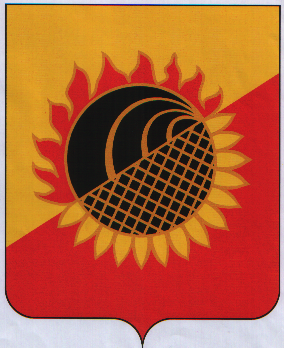 